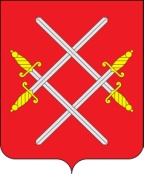 ГЛАВА РУЗСКОГО ГОРОДСКОГО ОКРУГАМОСКОВСКОЙ ОБЛАСТИПОСТАНОВЛЕНИЕот _____________ №_________Об инициативе о проведении опроса граждан по вопросу реорганизации Муниципальной автономной общеобразовательной организации «Средняя общеобразовательная школа № 3 г. Рузы» путем присоединения к ней Муниципального бюджетного общеобразовательного учреждения «Нововолковская основная общеобразовательная школа», Муниципального бюджетного общеобразовательного учреждения «Беляногорская средняя общеобразовательная школа», Муниципального бюджетного общеобразовательного учреждения «Лидинская основная общеобразовательная школа»В соответствии с Федеральным законом от 24.07.1998 № 124-ФЗ «Об основных гарантиях прав ребенка в Российской Федерации», Федеральным законом от 29.12.2012 № 273-ФЗ «Об образовании в Российской Федерации», Федеральным законом от 06.10.2003 №131-ФЗ «Об общих принципах организации местного самоуправления в Российской Федерации», Положением о порядке назначения и проведения опроса граждан на территории Рузского городского округа Московской области, принятым Решением Совета депутатов Рузского городского округа Московской области от 09.10.2019 № 415/43, в целях создания безопасных и благоприятных условий для получения образования обучающихся, повышение качества образования, соблюдения основных прав и гарантий, исполнения государственных гарантий реализации права на образование в Российской Федерации, в том числе общедоступности и бесплатности в соответствии с федеральными государственными образовательными стандартами начального общего, основного общего и среднего общего образования, руководствуясь Уставом Рузского городского округа Московской области, постановляю:1. Выступить с инициативой о проведении опроса граждан по вопросу реорганизации Муниципальной автономной общеобразовательной организации «Средняя общеобразовательная школа № 3 г. Рузы» путем присоединения к ней Муниципального бюджетного общеобразовательного учреждения «Нововолковская основная общеобразовательная школа», Муниципального бюджетного общеобразовательного учреждения «Беляногорская средняя общеобразовательная школа», Муниципального бюджетного общеобразовательного учреждения «Лидинская основная общеобразовательная школа».2. Направить настоящее постановление в Совет депутатов Рузского городского округа Московской области для рассмотрения. 3. Опубликовать настоящее постановление в газете «Красное знамя» и разместить на официальном сайте Рузского городского округа Московской области в сети «Интернет».4. Контроль за исполнением настоящего постановления возложить на Заместителя Главы Администрации Рузского городского округа Московской области Волкову Е.С. Глава городского округа                                                              	    Н.Н. Пархоменко